Temeljem članka 5. Uredbe o postupku davanja koncesijskog odobrenja na pomorskom dobru („Narodne novine“ broj 36/04, 63/08, 133/13 i 63/14) i članka 45. Statuta Općine Punat („Službene novine PGŽ“ broj 8/18) općinski načelnik Općine Punat donosiII. IZMJENU I DOPUNU PLANA UPRAVLJANJA POMORSKIM DOBROM NA PODRUČJU OPĆINE PUNAT ZA 2018. GODINU Članak 1.	U članku 4. Plana upravljanja pomorskim dobrom Općine Punat za 2018. godinu KLASA: 342-01/17-01/2; URBROJ: 2142-02-03/6-17-2 od 7. studenog 2017. godine i njegovoj izmjeni i dopuni KLASA: 342-01/17-01/2; URBROJ: 2142-02-03/6-18- 11 od 20. ožujka 2018. godine (u daljnjem tekstu Plan) mijenja se  točka 4. podtočka 4.2. i sada glasi:Članak 2.		U članku 4. Plana mijenja se točka 12. i sada glasi:Članak 3. 	U čl. 4. Plana dopunjuje se točka 13. i sada glasi: 	U Plan se dodaje i slikovni prikaz polazišne točke za kajak ture.Slikovni prikaz polazišne točke iz st. 2. ovog članka sastavni je dio II. izmjene i dopune Plana upravljanja pomorskim dobrom na području Općine Punat za 2018. godinu.Članak 4.Članak 10. Plana mijenja se i sada glasi:U 2018. godini planiraju se sredstva za redovno upravljanje pomorskim dobrom u procjenjenom iznosu od =879.531,73 Kn koja su u Proračunu Općine Punat osigurana iz slijedećih izvora:a) prihod od koncesija na pomorskom dobru..............................................500.000,00 knb) prihod od koncesijskih odobrenja...........................................................175.000,00 knc) višak prihoda od koncesijska na pomorskom dobru...............................154.531,73 knd) sufinanciranje (pomoći) PGŽ za sanacije na pomorskom dobru..............50.000,00 knUKUPNO a) – d)........................................................................................879.531,73 knČlanak 5. 	Članak 11. Plana mijenja se i sada glasi:	Sredstva iz čl. 10. ovog Plana utrošit će se u 2018. godini sukladno njihovom pritjecanju na slijedeće aktivnosti:	a) Program „Plava zastava“............................................................................22.000,00 kn	b) Održavanje i uređenje plaža – KD „Črnika“..............................................84.190,00 kn	c) Prehranjivanje plaža...................................................................................30.000,00 kn	d) Sanacija štete od nevremena na pomorskom dobru...................................99.841,73 kn	e) Projektna dokumentacija za izgradnju montažnog sistema plaže..............50.000,00 kn	f) Projektna dokumentacija za lift za invalide................................................20.000,00 kn	g) Nastavak sanacije klizišta na površinama uz plažu u Staroj Baški..........461.000,00 kn1) Izgradnje armirano betonskih zidova		2) Izgradnje-sanacije stubišta		3) Ograda iznad lučice	h) Uređenje šetnice – Punat.............................................................................19.500,00 kn	i) Studija nultog stanja Puntarske drage..........................................................93.000,00 kn	UKUPNO a) – g)...........................................................................................879.531,73 kn	Sanacije, rekonstrukcije i gradnja objekata koji se nalaze na lučkom području luka Punat i Stara Baška, obavit će se putem ili uz suglasnost Županijske lučke uprave Krk.Članak 6.	II. izmjena i dopuna Plana upravljanja pomorskim dobrom na području Općine Punat za 2018. godinu stupa na snagu danom izdavanja Potvrde o usklađenosti s Planom upravljanja pomorskim dobrom na području Primorsko-goranske županije za 2018. godinu, te se objavljuje na web stranici Općine Punat.OPĆINSKI NAČELNIKMarinko Žic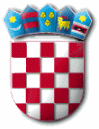 R E P U B L I K A   H R V A T S K APRIMORSKO – GORANSKA ŽUPANIJAOPĆINA PUNATOPĆINSKI NAČELNIKKLASA: 342-01/17-01/02URBROJ: 2142-02-03/6-18-16Punat, 5. lipnja 2018 godine4.2.Mikrolokacija se dijeli na dva dijela:a) dio zelene površine iznad druge uvale južno od rta Pod stražicub) dio drugog nasipa (pera) južno od rta Pod stražicudio k.č. 4793 k.o. Punatkomercijalno-rekreacijski sadržajiležaljke i suncobrani42 ležaljki 21 suncobrana40,00 kn/kom12.Područje od lučice Stara Baška do uvale Zalaiznajmljivanje sredstava12.Područje od lučice Stara Baška do uvale Zalaugostiteljstvo i trgovina12.Područje od lučice Stara Baška do uvale Zalakomercijalno-rekreacijski sadržaji13.Uvala Zalaiznajmljivanje sredstavakajak/kanu8 kom500,00 kn/kom13.Uvala Zalaugostiteljstvo i trgovinamontažni objekt do 12m21 kom12.000,00 kn paušal13.Uvala Zalakomercijalno-rekreacijski sadržajiležaljke i suncobrani10 ležaljki5 suncobrana30,00 kn/kom